Gesvalt nombra a Roberto de Castro nuevo director territorial de GaliciaCon la incorporación de Roberto de Castro, Gesvalt busca consolidar y ampliar su presencia en todas las ciudades del mercado gallego, uno de los más relevantes para la compañía. Roberto cuenta con casi 25 años de experiencia en el sector de las valoraciones inmobiliarias en el mercado gallego, dirigiendo oficinas territoriales de reconocidas compañías de valoración.Puedes encontrar esta noticia y otras en nuestra web y en @gesvaltVigo, 14 de febrero de 2023 – Gesvalt, compañía de referencia en el sector de la consultoría, valoración y actuaciones técnicas, ha nombrado a Roberto de Castro como su nuevo director territorial para Galicia. Con este nombramiento, Gesvalt busca consolidar su posicionamiento destacado en el mercado gallego, así como reforzar su presencia en todas las ciudades. De esta forma, la consultora continúa fomentando la cercanía con sus clientes en todo el territorio español, uno de los principales objetivos de su estrategia actual. Roberto cuenta con 25 años de experiencia en el sector de las valoraciones inmobiliarias con toda una carrera desarrollada en el mercado gallego, especialmente en A Coruña, dirigiendo las oficinas territoriales de reconocidas compañías de valoración. Durante más de 13 años, Roberto también ha sido director de SocialUrban, supervisando servicios de valoración, asesoramiento y tasación para diversas finalidades. A esto también se suma su experiencia en otras grandes compañías como Vodafone o Banesto, donde ejerció como responsable Territorial de Inmuebles de Galicia y Asturias durante más de dos años. De la misma forma, Roberto ha combinado su desempeño profesional con su pasión por la enseñanza, siendo profesor que ha ejercido en instituciones como la Fundación Innovación Bankinter durante más de cuatro años, en ASPRONAGA (Asociación de Pro Personas con Discapacidad Intelectual de Galicia) o en la Federación Gallega de Entidades de Parálisis Cerebral. Sandra Daza, directora general de Gesvalt ha destacado: “El mercado gallego es uno de los más importantes para Gesvalt. Contamos con un gran número de clientes en las cuatro provincias y queremos seguir estando cerca de ellos. La incorporación a nuestro equipo de Roberto nos permitirá impulsar el conocimiento de nuestro equipo y seguir ofreciéndoles un servicio excelente que ayude a las empresas locales a lograr sus objetivos”. Por su parte, Roberto de Castro, nuevo director territorial de Galicia, ha declarado: “Es una gran satisfacción poder incorporarme a una empresa tan reconocida en Galicia y en todo el territorio español como es Gesvalt. Espero aportar todo mi conocimiento para complementar el excelente equipo de profesionales de la compañía para mejorar, incluso más, la calidad del servicio que ofrecemos a nuestros clientes en Galicia”.  Acerca de GesvaltGesvalt es una compañía de referencia en el sector de la consultoría, valoración y actuaciones técnicas. Su experiencia de más de 25 años, un equipo de profesionales altamente cualificados y el firme compromiso por ofrecer un servicio de máxima calidad, son las claves para convertirse en socios estratégicos de las principales compañías privadas y entidades públicas. Cuenta con gran implantación de oficinas en España, Portugal y Colombia. La firma forma parte también de la red internacional VRG que le permite operar en los principales países del mundoPuedes seguirnos en: 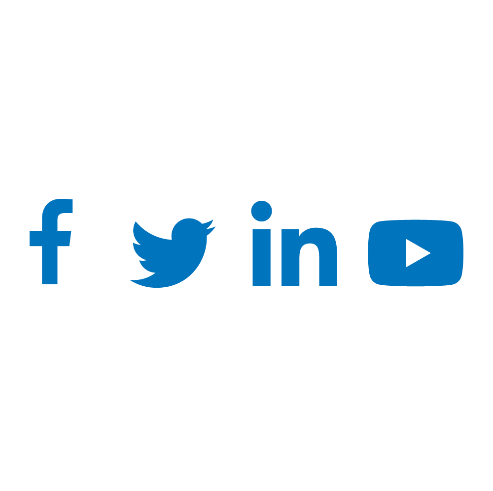 Para más información: Gema Gómez Paseo de la Castellana, 164 28046 – Madrid ggomez@gesvalt.es 91 457 60 57 Daniel Santiagodsantiago@kreab.com+34 692 52 87 60Marina Díezmdiez@kreab.com+34 691 43 53 43